Sozialraumorientierte SchuleVorlage/GrundlageLeistungsauftragder SORS- Schule		   MUSTER                       (dient als Vorlage und muss/kann adoptiert werden)politisch	für das Kalenderjahr betrieblich	für das Schuljahrin der Legislatur 2019 - 2023Inhaltsverzeichnis1 Politischer Leistungsauftrag	22 Betrieblicher Leistungsauftrag	62.1 Strategische Ziele	62.2 Aktuelles Schulangebot	82.3 Jahresziele innerhalb der Bildungskommission	92.4 Mehrjahresübersicht	122.5 Operative Ziele	132.6 Kennzahlen	232.7 Anhang	25Beschluss politischer Leistungsauftrag durch:	…Beschluss betrieblicher Leistungsauftrag durch:	…Politischer LeistungsauftragLeistungsauftragDer Aufgabenbereich Bildung umfasst die Leistungsgruppen- Kindergarten- Primarstufe- Sekundarschule, Kantonsschulen- Schul- und familienergänzende Tagesstrukturen- Schulische Dienste- stufenübergreifende Dienstleistungen- Musikschulen- SonderschulungGemäss § 5 des Volksschulbildungsgesetzes des Kantons Luzern vermittelt die Volksschule den Lernenden Grundwissen, Grundfertigkeiten und Grundhaltungen und fördert die Entwicklung vielseitiger Interessen. Die Volksschule nimmt ergänzend zu Familie und Erziehungsberechtigten auf partnerschaftliche Weise den gemeinsamen Erziehungsauftrag wahr und berücksichtigt dabei die gesellschaftlichen Einflüsse.Bezug zu Leitbild, Gemeindestrategie und LegislaturprogrammLagebeurteilungChancen- / RisikenbetrachtungMassnahmen und Projekte mit finanziellen KonsequenzenER = Erfolgsrechnung | IR = Investitionsrechnung | B = Budget | P = Prognose | R = RechnungMessgrössenEntwicklung der FinanzenErfolgsrechnung (Kosten in Tausend CHF)	B = Budget | P = Prognose | R = Rechnung | * Beschluss | ** KenntnisnahmeInvestitionsrechnung (Kosten in Tausend CHF)	B = Budget | P = Prognose | R = Rechnung | * Beschluss | ** KenntnisnahmeErläuterungen zu den Finanzen (inkl. Reporting zu Vorjahresbudget)Betrieblicher LeistungsauftragStrategische Ziele GR und BiKo1) Orientierungsrahmen Schulqualität DVS Luzern: LINK
2) Für den Aufbau und Umsetzung des Modells 'Sozialraumorientierte Schule' steht ein dreiteilige Umsetzungshilfe sozialraumorientierte Schule zur Verfügung: 
Grundlagen UH A, Checkliste/Konzeptraster UH B und Sozialraumorientierter Unterricht UH C;
Grundlagen zur Konzeptarbeit für den Aufbau einer SORS-Schule sind die Umsetzungshilfen A, B + C; UH A,B+CVorgehen - nächste SchritteDer Aufbau der SORS-Schule MUSTER benötigt für die situationsgerechte, grobe Gesamtplanung Entscheidungsgrundlagen, die im Vorfeld einer breiteren Diskussion erstellt werden und schliesslich zum Entscheid in der strategischen Ebene führen sollten. Folgende Vorarbeiten und Schritte sind empfehlenswert: Durchführen einer Befragung: Damit das strategische Ziel realistisch und nachhaltig umgesetzt werden kann, ist eine •	Sozialraumanalyse/Situationsanalyse (demographische Erhebung/Befragung > UH B, S.11) eventuell verbunden mit einer Bedürfnisabklärung des betroffenen Sozialraumes ist die Grundlageliefern, um das Modell nach den Bedürfnissen und Situation der Schule/Gemeinde auszurichten. Mit den entsprechenden Resultaten können die wichtigen Fragen beantwortet werden:Welcher Zugang wählen wir als erste Massnahme, um die äusseren Vernetzung (grün) systematisch aufzubauen? Sind die Übergänge ein Brennpunkt? Und welcher oder welche der Übergänge?Oder möchten wir unser schulisches mit ausserschulischen Angeboten bereichern und beginnen wir so den Aufbau der äusseren Vernetzung?Oder fördern wir die äussere Vernetzung und Kooperation, in dem wir die Räume der Schule für ausserschulische Bildungspartner öffnen?Welche der anderen Massnahme im Bereich der äusseren Vernetzung wählen wir dann später, als 2. und 3. Schritt? Wann planen wir diese ein?Wie stärken wir die innere Vernetzung? Bauen wir die Schulhauskultur, die Partizipation der Lernenden und Eltern aus?Fokussieren wir den sozialraumorientierten Unterricht an unserer Schule?Oder kombinieren wir alles miteinander? 
Entscheidung über das Vorgehen bezüglich der Massnahmen (vgl. Tabelle unten): Basierend auf den Erkenntnissen der Erhebung müssen aus dem strategischen Ziel müssen die schulspezifische Zugänge zum SORS-Modell/Massnahmen abgeleitet, definiert und bestimmt werden.
Kommunikation und Information: Damit das strategische Ziel breit abgestützt ist, müssen die Betroffenen und Beteiligten (GR, Biko, Lernende, Schulteam, Bildungspartner und Bevölkerungen) einerseits über dieses Schul-Modell grundsätzlich - Was ist und bedeutet SORS? - und über das Vorhaben vor Ort und seine Zielsetzung informiert werden.Grobplanung: Die anderen Zugänge (Massnahmen) werden als weitere Ziele ('Vision') und im Aufbauprozess der SORS-Schule MUSTER später eingeplant und in der Mehrjahresplanung aufgegriffen. (Staffelung)Grün sind die Zugänge über die äussere Vernetzung (s. 'äussere Vernetzung fokussieren, aufbauen, fördern, pflegen, verankern'; s. UH B, S. 9-12);Rot die Zugänge über die Schulhauskultur und den Unterricht (s. 'innere Vernetzung aufbauen, fördern, pflegen, verankern'; s. UH B, S. 13-15 und UH C).Aktuelles SchulangebotJahresziele innerhalb der BildungskommissionMehrjahresübersichtGrundlage	äussere Vernetzung	innere Vernetzung	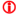 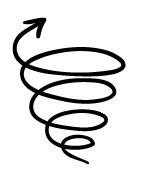 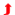 Operative ZieleKennzahlenAlle Zahlen gemäss Stichtag ...Kosten gemäss …AnhangFunktionendiagrammGR/SR = Gemeinderat/Stadtrat | BiKo = Bildungskommission mit Entscheidungskompetenz | SL = Schulleitung | SHL = Schulhausleitung | SV = SchulverwaltungA = Antrag stellen | E = entscheiden | G = genehmigen (ja/nein)143731Chance/RisikoMögliche FolgenPrioritätPrioritätPrioritätMassnahmenChance/RisikoMögliche FolgenhochmitteltiefMassnahmen(Kosten in Tausend CHF)StatusKostenTotalZeitraumER/IRB 2019B 2021P 2022P 2023P 2024MessgrösseArtZiel-grösseR 2018B 2019B 2021P 2022P 2023P 2024R2018B 2019B 2021Abw. %P 2022P 2023P 2024Saldo GlobalbudgetTotalAufwandErtragLeistungsgruppenAufwandKindergartenErtragSaldoAufwandPrimarstufeErtragSaldoAufwandSekundarschule, KantonsschulenErtragSaldoAufwandSchul- und familienergänzendeErtragTagesstrukturenSaldoAufwandSchulische DiensteErtragSaldoAufwandstufenübergreifendeErtragDienstleistungenSaldoAufwandMusikschulenErtragSaldoAufwandSonderschulungErtragSaldoAusgaben und EinnahmenR2019B 2020B 2021Abw. %P 2022P 2023P 2024AusgabenEinnahmenNettoinvestitionenZiel Dimensionen Orientierungsrahmen Schulqualität 1)Dimensionen Orientierungsrahmen Schulqualität 1)Dimensionen Orientierungsrahmen Schulqualität 1)Ziel Führung und ManagementBildung und ErziehungErgebnisse und Wirkungen1aDie Schule MUSTER baut eine Sozialraumorientierte Schule auf. (vgl. DVS-Website > LINK und Umsetzungshilfe B 2), Kapitel 'Vision überdenken und erhalten', s. S. 7-8). Grundsätzlich ist der Aufbau einer SORS-Schule ein langwieriger und dauernder Prozess! 
Deshalb wird das strategische Ziel in einer späteren Phase im LA umformuliert werden müssen (s.unten)xxx1bDie SORS-Schule MUSTER betreibt und entwickelt ihre Sozialraumorientierte Schule weiter. (vgl. DVS-Website > LINK und Umsetzungshilfe B 2), Kapitel 'Vision überdenken und erhalten', s. S. 7-8). xxx1a beschreibt das strategische Ziel einer interessierten Schule, die ein SORS-Schulmodell aufbauen möchte 1b beschreibt das strategische Ziel einer bestehenden SORS-Schule.Ziele der Massnahmen 'äussere Vernetzung'Ziele der Massnahmen 'äussere Vernetzung'Die SORS-Schule MUSTER gestaltet und organisiert die Übergänge der Kinder/Jugendlichen bedürfnisorientiert. Die SORS-Schule MUSTER bereichert die schulischen mit ausserschulischen Angebote. Die Räume der SORS-Schule MUSTER werden für ausserschulische Bildungspartner geöffnet.Ziele der Massnahmen 'inneren Vernetzung'Ziele der Massnahmen 'inneren Vernetzung'Die Schulhauskultur der SORS-Schule MUSTER ist partizipativ.Die Lehrpersonen der SORS-Schule MUSTER unterrichten sozialraumorientiert. LeistungsgruppenBeschreibungPflichtangebotFreiwilliges Angebot
(ohne Kostenbeteiligung Erziehungsberechtigte)Freiwilliges Angebot
(mit Kostenbeteiligung Erziehungsberechtigte)BemerkungenKindergartenstufeZweijahreskindergartenKindergartenIntegrative Förderung (IF)Integrative Sonderschulung (IS)Deutsch als Zweitsprache (DaZ)Primarstufe1.-6. Klasse PrimarschuleIntegrative Förderung (IF)Integrative Sonderschulung (IS)Deutsch als Zweitsprache (DaZ)Sekundarschule1.-3. Sekundarschule Modell KSSIntegrative Förderung (IF)Integrative Sonderschulung (IS)Deutsch als Zweitsprache (DaZ)Schul- undBetreuungselement IfamilienergänzendeBetreuungselement IITagesstrukturenBetreuungselement IIIBetreuungselement IVSchulische DiensteSchulpsychologischer DienstLogopädischer DienstPsychomotorik-TherapiestelleSchulsozialarbeitBereich/ZielIndikator (Standard / SOLL)TerminVerantw.Ressourcen(finanziell,personell)BemerkungenBereich/ZielIndikator (Standard / SOLL)TerminVerantw.Ressourcen(finanziell,personell)BemerkungenStrategisches Ziel 1aDas Konzept 'Wir bauen eine Sozialraumorientierte Schule MUSTER auf' zur Realisierung und Führung dieses Schulmodells mit der entsprechenden Mehrjahresplanung und ihren Teilzielen ist bestimmt, erarbeitet und kommuniziert.Sozialraumanalyse/Situationsanalyse ist erfolgt.     (vgl. UH B, S.11)Die Resultate liegen vor.	Entscheidung über das Vorgehen bezüglich der situationsgerechten Massnahmen ist aufgrund der Resultate aus der Erhebung erfolgt.Konzept und Planung 'SORS MUSTER ' (Mehrjahresplanung) basierend auf den Bedürfnissen und Erkenntnissen der Beteiligten (inkl. Budget) mit den passenden Zielen und Strategien ist erstellt.Weiterbildungen sind geplant.Beteiligten Erwachsenen (ganzes Team und Eltern) kennen grundsätzlich das Schulmodell 'Sozialraumorientierte Schulen' (INFO-Veranstaltung).Die Betroffenen kennt das Konzept und die Grobplanung (Mehrjahresplanung mit den vorgesehenen Meilensteinen (Ziele > INFO-Veranstaltung).Konzept ist in die gesamte Strategie der Gemeindeeingearbeitet. Entwicklungsfokusse der Ziele 2 und 3 sind geklärt und bestimmt.abgestimmt auf die Legislaturziele(GR)BiKoSLSL (Koordinator*in der Sozialraumorientierten Schule, SORS)XY FrankenGrundlagen zur Konzeptarbeit für den Aufbau einer SORS-Schule sind die Umsetzungshilfen A, B + C; UH A,B+Cins besondereSozialraumorientierte Schule Checkliste/Konzeptraster - Umsetzungshilfe B für Schulleitungen und Leitung BetreuungDieses Ziel betrifft die Ebene gesamte Behörde und Schule (Schulleitung) Strategisches Ziel 1bDie SORS-Schule MUSTER betreibt und entwickelt ihre Sozialraumorientierte Schule weiter.Neueinschätzung, ev. mit Hilfe einer Sozialraumanalyse/Situationsanalyse ist erfolgt.     (vgl. UH B, S.11)Entsprechende Budgetplanung liegt vor.Angepasste Mehrjahresplanung und ihren Teilzielen ist bestimmt und erarbeitet Angepasste Mehrjahresplanung und ihre geplanten Massnahmen sind den Betroffenen kommuniziert.Das Konzept 'Sozialraumorientierte Schule MUSTER' ist reflektiert, überarbeitet und angepasst.abgestimmt auf die Legislaturziele(GR)BiKoSLSL (Koordinator*in der Sozialraumorientierten Schule, SORS)XY FrankenGrundlagen zur Konzeptarbeit für den Aufbau einer SORS-Schule sind die Umsetzungshilfen A, B + C; UH A,B+Cins besondereSozialraumorientierte Schule Checkliste/Konzeptraster - Umsetzungshilfe B für Schulleitungen und Leitung BetreuungDieses Ziel betrifft die Ebene gesamte Behörde und Schule (Schulleitung)Aus den bestimmten Ziele der Massnahmen für die äussere so wie auch für die innere Vernetzung müssen weitere Jahresziele von der BiKo formuliert werden und auf operative Ziele herunter gebrochen werden.Jahresziele der Biko Massnahme 'Übergänge'Die SORS-Schule MUSTER hat ein Konzept 'Wir gestalten Übergänge an unserer Schule bedürfnisorientiert', ev. mit den entsprechenden Bildungspartnern erarbeitet; eine entsprechende Planung mit Teilzielen wird erarbeitet und umgesetzt. Im Fokus stehen: Früh Förderung/Frühe Sprachförderung (Familie, Kitas, Spielgruppe) – Kindergarten/Schule Betreuung (Tagesstrukturen) – Schule Familien-/Freizeit (Familie, Vereine, Verbände u.a ) –  SchuleBerufswelt (Berufswelt: Gewerbe, Firmen, Anschlussschulen) – SchuleKontakt mit den möglichen Akteuren ist aufgebaut (Info-/Kontaktveranstaltung).Das Konzept 'Übergänge an unserer Schule bedürfnisorientiert gestalten' mit der entsprechenden Planung (inkl. Budget) und Vorgehensweise (Strategie, Ziele) ist erarbeitet (ev. Einbezug der Akteure) und verschriftlicht. Entsprechende Weiterbildungen sind geplant.Ein systematischer Austausch und Zusammenarbeit wird oder ist aufgebaut, geklärt und verschriftlicht: Organisationsform und -struktur (Organigramm, Rollen definiert, klären), (Leistungs-) Vereinbarungen, Sitzungsplan...diese Kooperation wird regelmässig gepflegt.Massnahmen zur Gestaltung der Übergänge sind mit den Beteiligten geplant und findet ev. bereits statt (Fokus XY)BiKoKoordinator*inSLSORS-StgSL (Koordinator*in der Sozialraumorientierten Schule, SORS)XY FrankenAusserschulische BildungspartnerDieses Ziel betrifft die Ebene Sozial- und Schulbehörde (ev. entsprechende Verwaltung), Schule (Schulleitung, spezifische Gruppen aus dem Team LP KG-LP; Sek-LP... Hausdienst) / Betreuung und Anbieter der verschiedenen Bereiche, die je nach Fokus einbezogen werden sollten: Früherziehung, Freizeit (Vereine), Berufswelt (Berufsberatung, Gewerbe) und Familie Einen passenden Fokus muss gesetzt werden!Jahresziele der Biko Massnahme 'zusätzliche Angebote'Die SORS-Schule MUSTER hat in Kooperation mit der Betreuung und ihren Bildungspartnern ein Konzept 'Wir bereichern unser Angebot mit ausserschulischen Bildungspartnern zusammen!' erarbeitet. Es liegt mit der konkreten Planung und entsprechende Angebote vor (Umsetzung).Kontakt mit den möglichen Akteuren ist aufgebaut (Info-/Kontaktveranstaltung).ein Konzept 'Wir bereichern unser Angebot mit ausserschulischen Bildungspartnern zusammen mit der entsprechenden Planung (inkl. Budget) und Vorgehensweise (Strategie, Ziele) ist erarbeitet (ev. Einbezug der Akteure) und verschriftlicht Entsprechende Weiterbildungen sind geplant.ein systematischer Austausch und Zusammenarbeit wird oder ist aufgebaut, geklärt und verschriftlicht: Organisationsform und -struktur (Organigramm, Rollen definiert, klären), (Leistungs-) Vereinbarungen, Sitzungsplan...diese Kooperation wird regelmässig gepflegt.Angebote mit entsprechenden Teilnahmebedingungen sind organisiert und werden ev. bereits durchgeführt.Lernenden werden Angebotslisten abgegeben.BiKoKoordinator*in SLSORS-StgSL (Koordinator*in der Sozialraumorientierten Schule, SORS)XY FrankenDrittanbieterDieses Ziel betrifft die Ebene Schulbehörde (ev. entsprechende Verwaltung), Schule/Betreuung (Schulleitung, Hausdienst und ev. interessierte aus dem Team) und Anbieter aus Bereichen: Früherziehung, Freizeit (Vereine), Berufswelt (Berufsberatung, Gewerbe) und FamilieJahresziele der Biko Massnahme 'erweiterte Raumnutzung'Die SORS-Schule MUSTER hat ein Konzept 'Wir bieten ein Begegnungsort des kulturellen, sportlichen Austausches', ev. mit den entsprechenden Bildungspartnern wird erarbeitet; eine entsprechende Planung mit Teilzielen liegt vor und wird umgesetzt.Kontakt mit den möglichen Akteuren ist aufgebaut (Info-/Kontaktveranstaltung).ein Konzept 'Wir bieten ein Begegnungsort des kulturellen, sportlichen Austausches' mit der entsprechenden Planung (inkl. Budget) und den Vorgehensweisen (Strategie, Ziele) ist erarbeitet (ev. Einbezug der Akteure) und verschriftlicht.Entsprechende Weiterbildungen sind geplant.ein systematischer Austausch und Zusammenarbeit wird oder ist aufgebaut, geklärt und verschriftlicht: Organisationsform und -struktur (Organigramm, Rollen definieren, klären), (Leistungs-) Vereinbarungen, Sitzungsplan...diese Kooperation wird regelmässig gepflegt.Kulturelle oder sportliche Events sind geplant oder finden ev. bereits statt.Die Angebote werden regelmässig evaluiert und bei Bedarf angepasst.BiKoKoordinator*in SLSORS-StgDrittanbieterXY FrankenDieses Ziel betrifft die Ebene Schulbehörde (ev. entsprechende Verwaltung), Schule/Betreuung (Schulleitung, Hausdienst und ev. interessierte aus dem Team) und Anbieter aus Bereichen: Kultur und SportJahresziele der Biko Massnahme 'Sozialraum im Unterricht'Ein Konzept 'Wir lernen unseren Sozialraum kennenlernen und setzen uns damit auseinander' für den Unterricht mit der entsprechenden Planung wird entwickelt und umgesetzt.Die Begrifflichkeit 'Sozialraumorientierter Unterricht' ist bekannt (Umsetzungshilfe C).Konzept und Mehrjahresplanung (inkl. Budget) mit der entsprechenden Vorgehensweise. dafür ist geklärt, erarbeitet und verschriftlicht.Bei Bedarf sind Weiterbildungen eingeplant.Basierend auf der bestehenden Unterrichts- und Schulhauskultur ist dieses Konzept abgeglichen und ist nun Teil der gesamten Unterrichtsentwicklung der Schule.Jahresmotto fokussiert die Sozialraumorientierung Schulprojekte fokussieren die Sozialraumorientierungauch die persönliche Unterrichtsplanung der LPs fokussiert den sozialraumorientierten Unterrichtev. findet bereits entsprechender Unterricht statt (Projekt etc.).BiKoSLSchul-StgLPsSLSchul-StgDieses Ziel betrifft die Ebene ganze Schule (SL, ganzes Team, ev. Betreuung und die Lernenden); konkret die Schulhauskultur und den UnterrichtGrundlagen für einen Unterricht im Sozialraum ist die Umsetzungshilfe C- Sozialraumorientierter UnterrichtJahresziele der Biko Massnahme 'Schulhauskultur stärken'Ein Konzept 'Wir fördern und stärken die Schulhauskultur unserer SORS-Schule durch Partizipation' zur inneren Vernetzung der SORS-Schule wird erarbeitet und umgesetzt.Basierend auf der bestehenden Unterrichts- und Schulhauskultur ist das Konzept 'Wir fördern und stärken die Schulhauskultur unserer SORS-Schule durch Partizipation' abgeglichen und ist nun Teil der gesamten Schulentwicklung.
Inhaltlich zu beachten, sind die Kriterien Schulen mit besonderem Profil 'Partizipation'. Diese sollten entsprechend ausgerichtet und abgeglichen werden:Die Schule führt in jeder Klasse einen Klassenrat sowie einen Schülerrat für die ganze Schule (Fixierung im Stundenplan). Es liegt eine Sitzungsplanung des Schülerrates mit den Terminen und Inhalten vor.  Die Gesprächs- und Feedbackregeln im Klassen- und Schülerrat werden umgesetzt.  Die Klassenräte und der Schülerrat erhalten Entscheidungskompetenzen (z.B. Anlässe, Regeln, finanzielle Mittel, Raumgestaltung etc.) und erleben sich dadurch als wirksam. Pflichtenheft für den/die Partizipationsverantwortlichen liegt vor. Mehrjahresplanung (inkl. Budget) mit den entsprechenden Zielsetzungen und Vorgehensweisen ist dafür erarbeitet, geklärt und verschriftlicht.Partizipationsverantwortliche*r ist bestimmt.BiKoSLPaV (SL)PaVBereits bestehende SchulhauskulturGrundlage UH C, S. 16 - 17Vgl. Kriterien Schulen mit besonderem Profil 'Partizipation' > LINKBezugStrategieBereichBemerkungen2019/202020/212021/222022/232023/241GrundlageAufbau einer Sozialraumorientierte Schule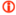 Äussere VernetzungÜbergänge bedürfnisorientiert gestalten4 Übergangsfokusse:•	Vorschulzeit: 
 Früh Förderung/
 Frühe Sprachförderung •	Betreuung •	Familien-/Freizeit•	BerufsweltÄussere VernetzungÜbergänge bedürfnisorientiert gestalten4 Übergangsfokusse:•	Vorschulzeit: 
 Früh Förderung/
 Frühe Sprachförderung •	Betreuung •	Familien-/Freizeit•	BerufsweltÄussere VernetzungBereicherung des Schulangebotes mit Angeboten ausserschulischer Bildungspartner Äussere VernetzungBegegnungsort des kulturellen und sportlichen AustauschesInnere Vernetzung: UnterrichtDie Schule lernt ihren Sozialraum kennen und setzt sich damit auseinander.Innere Vernetzung: PartizipationDie Schule fördert und stärkt  Schulhauskultur durch Partizipation.Strategisches Ziel 1a:Die Schule MUSTER baut eine Sozialraumorientierte Schule auf. Die Schule MUSTER baut eine Sozialraumorientierte Schule auf. Die Schule MUSTER baut eine Sozialraumorientierte Schule auf. Die Schule MUSTER baut eine Sozialraumorientierte Schule auf. Die Schule MUSTER baut eine Sozialraumorientierte Schule auf. Operatives ZielIndikator (Standard / SOLL)TerminVerantw.Ressourcen(finanziell,personell)BemerkungenGrundlagenGrundsätzliche Kenntnis über das Schulmodell 'Sozialraumorientierte Schulen' aller Entscheidungsträger*innen und Beteiligten Erwachsenen, Kinder und Jugendlichen (ganzes Team und Eltern)).Kenntnis zum SORS-Modell ist bei allen Beteiligten vorhanden. INFO (Veranstaltung oder schriftliche Form) ist gemacht.Das SORS-Vorhaben vor Ort ist kommuniziert.Die Schwerpunkte (Grobplanung) der Massnahmen zur äusseren und inneren Vernetzung sind geklärt, bestimmt und kommuniziert.GR und/oderBiko, SLInfo-VeranstaltungGrundlagen zur Konzeptarbeit für den Aufbau einer SORS-Schule sind die Umsetzungshilfen A, B + C; UH A,B+Cins besondereSozialraumorientierte Schule Checkliste/Konzeptraster - Umsetzungshilfe B für Schulleitungen und Leitung BetreuungDieses Ziel betrifft die Ebene gesamte Behörde und Schule (Schulleitung)KonzeptarbeitKonzept und Planung 'SORS MUSTER ' (Mehrjahresplanung) basierend auf den Bedürfnissen und Erkenntnissen der Beteiligten (inkl. Budget) mit den passenden Zielen und Strategien ist erstellt:Ziel /Teilziele (Meilensteine)OrganisationstrukturRessourcenplanung (Budget)Mehrjahresplanung (Meilensteine)KommunikationQM-Planung Das Konzept und Planung 'SORS' mit den passenden Zielen und Strategien ist erarbeitet; darin sind folgende Überlegungen beschrieben:Genaue Organisation mit Rollen/Funktions-, Kompetenz- und Aufgabenzuweisungen sind geklärt und verschriftlicht Konzept entspricht gesamter Strategie der GemeindePlan Schulentwicklungszielen und -vorhaben (EVA, LP21/8+2-Merkmale abgeglichen und verwoben/verknüpft. Partizipationsmöglichkeiten sowie der Akteure, aber auch der Lernenden ist geklärt/ausgehandelt.Kommunikationsparaxis /-kultur Das QM wird regelmässig vorgenommen (Selbstevaluationsraster.Planung und Sicherung der Ressourcen Budget oder Budgetplanung liegt vor. SORS-Koordinator/SORS-Leitung-Koordinationsgruppe ist bestimmt.Koordinationsgruppe ist bestimmt und die 1. Sitzung geplant und durchgeführt (Sitzungsplanung)Koordinator*in SLOrganisation: UH B, S.21Kommunikation: vgl. UH B, S. 30 - 31Selbstevaluationsraster: vgl. UH B S. 23 - 25Ressourcenplanung: UH B, S. 22fffAuslegeordnungDie sozialraumspezifische Situation/ Themen, sowie die Bedürfnisse der künftigen Sozialraumorientierte Schule sind erhoben und erfasst.Standortbestimmung/Auslegeordnung bezüglich den verschiedenen Anspruchsgruppen zur Erfassung der Situation, Bedürfnisse und Möglichkeiten ist durchgeführt: 
bspw. Soziodemographische Erhebung, Visions- und Profilarbeit mit entsprechenden Zielen der Schule mit dem Team (SCHILW); bspw. Zukunftswerkstatt mit den Akteuren des Sozialraumes, Bestandesaufnahme /Situationsanalyse der Bedürfnissen realisierbarer, zusätzliche Angebote an der Schule, Übersicht über mögliche Bildungspartner, Institutionen und andere Akteure, die für eine Kooperation in Frage kommen Die Auswertung und die Erkenntnisse der Standortbestimmung/Auslegeordnung liegt vor, d.h. die Entscheidungsgrundlagen für die Strategie liegen bereit und sind kommuniziert. Die Resultate liegen vor.Koordinator*in SLSORS-StgStandort-bestimmungSoziodemo-graphische ErhebungBestandesaufnahme: vgl. UH B, S. 7-8Vernetzung: vgl. UH B, S. 10-11Aufbau äussere VernetzungDie systematische Vernetzung mit ausserschulischen Bildungspartnern, Institutionen und anderen möglichen Akteuren ist im Aufbau. 
(vgl. Ziele Massnahmen 'äussere Vernetzung')Die Schwerpunkte (Grobplanung) der Massnahmen zur äusseren Vernetzung sind geklärt und bestimmt.Organisationsstruktur ist geklärt und besteht.Der Kontakt zu den künftigen Bildungspartnern wird systematisch aufgebaut (Informell und/oder institutionell mit einer 1. Sitzung)Koordinator*in SLSORS-StgAusser-schulische  AkteureOrganisationsdiagrammgramm: vgl. UH B, S. 16ffAufbau inneren VernetzungDer Schwerpunkt für die Massnahmen zur Förderung der inneren Vernetzung ist definiert und bestimmt.Die Schwerpunkte (Grobplanung) der Massnahmen zur inneren Vernetzung sind geklärt und bestimmt.Sozialraumorientierter Unterricht ist dem Team bekannt.Das Team kennt die Begrifflichkeit und Bedeutung einer SORS-Schule.Eine entsprechende Planung zur Schulhauskultur oder der Unterrichtsentwicklung Koordinator*in SLSORS-StgWeiterbildungen Weiterbildungen auf allen Ebenen sind geplant und werden durchgeführt.SORS-Team-Leitung besucht oder hospitiert bei anderen SORS/Bildungslandschaften/Tagesschulen...Interne WB ist geplant und wird durchgeführt Referenten sind gebucht.Koordinator*in SLSORS-StgKommunikationDas SORS-Konzept der MUSTER und Mehrjahresplanung mit den vorgesehenen Meilensteinen ist den Akteuren und Betroffenen kommuniziert worden.Das Konzept mit den entsprechenden Zielen, Mehrjahresplanung und Meilensteinen ist kommuniziert.Entsprechende Veranstaltung durchgeführtKoordinator*in SLStrategisches Ziel 1b:Die Schule MUSTER betreibt eine Sozialraumorientierte Schule. Die Schule MUSTER betreibt eine Sozialraumorientierte Schule. Die Schule MUSTER betreibt eine Sozialraumorientierte Schule. Die Schule MUSTER betreibt eine Sozialraumorientierte Schule. Die Schule MUSTER betreibt eine Sozialraumorientierte Schule. Operatives ZielIndikator (Standard / SOLL)TerminVerantw.Ressourcen(finanziell,personell)BemerkungenKonzeptarbeitKonzept und Planung 'SORS MUSTER ' (Mehrjahresplanung) basierend auf den Bedürfnissen und Erkenntnissen der Beteiligten (inkl. Budget) mit den passenden Zielen und Strategien ist erstellt:Ziel /Teilziele (Meilensteine)OrganisationstrukturRessourcenplanung (Budget)Mehrjahresplanung (Meilensteine)KommunikationQM-Planung Das Konzept und Planung 'SORS' mit den passenden Zielen und Strategien ist reflektiert, überarbeitet. Dabei wurden folgende Überlegungen mit einbezogen:Genaue Organisation mit Rollen/Funktions-, Kompetenz- und Aufgabenzuweisungen sind geklärt und verschriftlicht.Konzept entspricht gesamter Strategie der GemeindePlan Schulentwicklungszielen und -vorhaben (EVA, LP21/8+2-Merkmale abgeglichen und verwoben/verknüpft. Partizipationsmöglichkeiten sowie der Akteure, aber auch der Lernenden ist geklärt/ausgehandelt.Kommunikationsparaxis/-kulturDas QM wird regelmässig vorgenommen (Selbstevaluationsraster)Planung und Sicherung der RessourcenBudget oder Budgetplanung liegt vor. SORS-Koordinator/SORS-Leitung-Koordinationsgruppe ist bestimmt.Koordinationsgruppe ist bestimmt und die 1. Sitzung geplant und durchgeführt (Sitzungsplanung).Koordinator*in SLGrundlagen zur Konzeptarbeit für den Aufbau einer SORS-Schule sind die Umsetzungshilfen A, B + C; UH A,B+Cins besondereSozialraumorientierte Schule Checkliste/Konzeptraster - Umsetzungshilfe B für Schulleitungen und Leitung BetreuungDieses Ziel betrifft die Ebene gesamte Behörde und Schule (Schulleitung)Organisation: UH B, S.21Kommunikation: vgl. UH B, S. 30 - 31Selbstevaluationsraster: vgl. UH B S. 23 - 25Ressourcenplanung: UH B, S. 22fffReflexion Die sozialraumspezifische Situation/ Themen, sowie die aktuellen Bedürfnisse der Sozialraumorientierte Schule MUSTER sind reflektiert und neu gewichtet.Reflexion (Standortbestimmung/Auslegeordnung) bezüglich den verschiedenen Anspruchsgruppen zur Erfassung der aktuellen Situation, Bedürfnisse und Möglichkeiten ist durchgeführt: (SCHILW): neue, zusätzliche Angebote an der Schule, Übersicht über mögliche, neue Bildungspartner, Institutionen und andere AkteureDie Auswertung und die Erkenntnisse der Reflexion (Standortbestimmung/Auslegeordnung) liegt vor, d.h. die Entscheidungsgrundlagen für die weitere Strategie liegen bereit und sind kommuniziert (ev. neue Ziele Massnahmen 'äussere Vernetzung').Die Resultate liegen vor.Koordinator*in SLSORS-StgStandort-bestimmungSelbstevaluationsraster der DVS: kann bei der DVS bezogen werden.Bestandesaufnahme: vgl. UH B, S. 7-8Vernetzung: vgl. UH B, S. 10-11Aufbau äussere VernetzungDie äussere Vernetzung wird weiterentwickelt: Die systematische Vernetzung mit ausserschulischen Bildungspartnern, Institutionen und anderen möglichen Akteuren wird gefördert, aktiv betrieben und gepflegt. 
(vgl. Ziele Massnahmen 'äussere Vernetzung')Die aktuellen Schwerpunkte (Grobplanung) der Massnahmen zur äusseren Vernetzung sind geklärt und bestimmt.Organisationsstruktur ist reflektiert und bei Bedarf angepasst.Der Kontakt zu den Bildungspartnern wird gepflegt.Der Kontakt zu neuen, künftigen Bildungspartnern ist hergestellt und wird genutzt (Informell und/oder institutionell mit einer 1. Sitzung)Koordinator*in SLSORS-StgAusser-schulische  AkteureOrganisationsdiagrammgramm: vgl. UH B, S. 16ffAufbau inneren VernetzungDie innere Vernetzung wird weiterentwickelt: Der Schwerpunkt für die Massnahmen zur Förderung der inneren Vernetzung ist definiert und bestimmt.Die aktuellen Schwerpunkte (Grobplanung) der Massnahmen zur inneren Vernetzung sind geklärt und bestimmt.Sozialraumorientierter Unterricht ist dem Team bekannt.Das Team kennt die Begrifflichkeit und Bedeutung einer SORS-Schule.Eine entsprechende Planung zur Schulhauskultur oder der Unterrichtsentwicklung Koordinator*in SLSORS-StgWeiterbildungen Weiterbildungen sind geplant und werden durchgeführt.SORS-Team-Mitglieder besuchen oder hospitieren bei anderen SORS/Bildungslandschaften/Tagesschulen...Interne WB ist geplant und wird durchgeführt.Referenten sind gebucht.Koordinator*in SLKommunikationDas angepasste SORS-Konzept der MUSTER (oder Rechenschaft über die Standortbestimmung) und die angepasste Mehrjahresplanung mit den vorgesehenen Meilensteinen ist den Akteuren und Betroffenen kommuniziert.Das angepasste Konzept mit den entsprechenden Zielen, Mehrjahresplanung und Meilensteinen ist kommuniziert.Entsprechende, nötige Veranstaltung durchgeführtKoordinator*in SLJahresziele der Biko Massnahme 'Übergänge':Die SORS-Schule MUSTER vernetzt sich mit Dritten, um mit ihnen Übergängen der Kinder/Jugendlichen bedürfnisorientiert zu gestalten.Die SORS-Schule MUSTER vernetzt sich mit Dritten, um mit ihnen Übergängen der Kinder/Jugendlichen bedürfnisorientiert zu gestalten.Die SORS-Schule MUSTER vernetzt sich mit Dritten, um mit ihnen Übergängen der Kinder/Jugendlichen bedürfnisorientiert zu gestalten.Die SORS-Schule MUSTER vernetzt sich mit Dritten, um mit ihnen Übergängen der Kinder/Jugendlichen bedürfnisorientiert zu gestalten.Die SORS-Schule MUSTER vernetzt sich mit Dritten, um mit ihnen Übergängen der Kinder/Jugendlichen bedürfnisorientiert zu gestalten.Operatives ZielIndikator (Standard / SOLL)TerminVerantw.Ressourcen(finanziell,personell)BemerkungenBasierend auf der Auswertung der Auslegeordnung wird der Übergangsfokus bestimmt und definiert.Der künftige Fokus-Übergang ist bestimmt und definiert.Koordinator*in SL SORS-StgAusser-schulische  AkteureEin passender Fokus muss gesetzt werden! Fokusauswahl:Vorschulzeit: Früh Förderung/Frühe Sprachförderung (Familie, Kitas, Spielgruppe) –  
Kindergarten/Schule Betreuung (Tagesstrukturen) – 
Schule Familien-/Freizeit (Familie, Vereine, Verbände u.a ) –  
SchuleBerufswelt (Berufswelt: Gewerbe, Firmen, Anschlussschulen) – 
SchuleEin Konzept 'Übergänge an unserer Schule bedürfnisorientiert gestalten' wird erarbeitet (ev. Einbezug der Akteure) und erstellt:Ziel /Teilziele (Meilensteine)OrganisationstrukturRessourcenplanung (Budget)Mehrjahresplanung (Meilensteine)KommunikationQM-Planung Das Konzept 'Übergänge an unserer Schule bedürfnisorientiert gestalten' ist erarbeitet; darin sind folgende Überlegungen beschrieben und bekannt:Vorgehensweise beim Aufbau der Kooperation und zur Gewinnung und Einbindung von ausserschulischen Partnern ist definiert. (gesamtheitlich oder persönlich > INFO-Veranstaltung und/oder persönlich kontaktieren?)Genaue Organisation mit Rollen/Funktions-, Kompetenz- und Aufgabenzuweisungen sind geklärt und verschriftlicht (UH B, S.21) Konzept ist abgeglichen und entspricht gesamter Strategie der SORS.Planung mit anderen Schulentwicklungszielen und -vorhaben (EVA, LP21/8+2-Merkmale abgeglichen und verwoben/verknüpft. Partizipationsmöglichkeiten sowie der Akteure, aber auch der Lernenden ist geklärt/ausgehandelt.Kommunikationspraxis/-kultur (vgl. UH B, S. 30 - 31)Das QM wird regelmässig vorgenommen (Selbstevaluationsraster; vgl. UH S. 23 - 25).Planung und Sicherung der Ressourcen (UH B, S. 22fff)Budget oder Budgetplanung liegt vor.Koordinator*in SL Ein passender Fokus muss gesetzt werden! Fokusauswahl:Vorschulzeit: Früh Förderung/Frühe Sprachförderung (Familie, Kitas, Spielgruppe) –  
Kindergarten/Schule Betreuung (Tagesstrukturen) – 
Schule Familien-/Freizeit (Familie, Vereine, Verbände u.a ) –  
SchuleBerufswelt (Berufswelt: Gewerbe, Firmen, Anschlussschulen) – 
SchuleKommunikationDas Konzept und die Planung wird den Akteuren und Betroffenen bekannt gemacht.Das Konzept 'Übergänge an unserer Schule bedürfnisorientiert gestalten' mit entsprechenden Zielen, Planung und Meilensteinen ist den Akteuren und Betroffenen kommuniziert (INFO-Veranstaltung).Koordinator*in SL Form der Kooperation Ein systematischer Austausch und die künftige Zusammenarbeit werden aufgebaut und geklärt.Der Kontakt zu den entsprechenden Bildungspartnern/Institutionen ist gemacht. Organisationsform und -struktur (Organigramm) mit Rollen/Funktions-, Kompetenz- und Aufgabenzuweisungen sind geklärt und verschriftlicht (UH B, S.21)Leistungsvereinbarungen (Verträge) sind ausgehandelt.Koordinator*in SL Organisation der KooperationEin organisatorischer Austausch mit den Bildungspartnern wird stattfinden und diese Kooperation wird regelmässig gepflegt.Leistungsvereinbarungen (Verträge) sind unterzeichnet.Konkreter Sitzungsplan ist vorhanden.Gemeinsame Feiern sind konkret geplant.Koordinator*in SL Konkrete KooperationKonkrete Massnahmen zur Gestaltung der Übergänge (Fokus XY) werden mit den Beteiligten geplant und umgesetzt.Mögliche Angebote: gemeinsame INFO-Veranstaltungenregelmässiges Netzwerktreffen der betroffenen Akteure gegenseitige Hospitationen Schnuppertage für die betroffenen Kinder/JugendlicheBetriebsbesichtigunggegenseitige Besuche mit den Kindern/Jugendlichen in der Institution gemeinsame Aktivitäten (Waldtage u.a.)erarbeiten von gemeinsamen Ritualen, die dann von der abnehmenden Institution übernommen werden (gleiches Lied, gleicher Anfang u.ä.)Koordinator*in SL Jahresziele der Biko Massnahme 'zusätzliche Angebot':Die SORS-Schule MUSTER vernetzt sich mit Bildungspartnern, um mit ihnen ergänzende ausserschulische Angebote für die Kinder/Jugendlichen der Schule zu schaffen.Die SORS-Schule MUSTER vernetzt sich mit Bildungspartnern, um mit ihnen ergänzende ausserschulische Angebote für die Kinder/Jugendlichen der Schule zu schaffen.Die SORS-Schule MUSTER vernetzt sich mit Bildungspartnern, um mit ihnen ergänzende ausserschulische Angebote für die Kinder/Jugendlichen der Schule zu schaffen.Die SORS-Schule MUSTER vernetzt sich mit Bildungspartnern, um mit ihnen ergänzende ausserschulische Angebote für die Kinder/Jugendlichen der Schule zu schaffen.Die SORS-Schule MUSTER vernetzt sich mit Bildungspartnern, um mit ihnen ergänzende ausserschulische Angebote für die Kinder/Jugendlichen der Schule zu schaffen.Operatives ZielIndikator (Standard / SOLL)TerminVerantw.Ressourcen(finanziell,personell)BemerkungenBasierend auf der Auswertung der Auslegeordnung werden mögliche, gewünschte und ausserschulische Bildungspartner gesucht.Mögliche ausserschulische Bildungspartner sind erfasst und definiert, um das schulische Angebot bedürfnisorientiert zu ergänzen.Eine Angebots- und/oder Projektliste aufgrund der Bedürfnisse ist erstellt.Koordinator*in SL SORS-StgAusser-schulische  AkteureEin Konzept 'Wir bereichern unser Angebot mit ausserschulischen Bildungspartnern zusammen!' wird erarbeitet (ev. Einbezug der Akteure) und erstellt:Ziel /Teilziele (Meilensteine)OrganisationstrukturRessourcenplanung (Budget)Mehrjahresplanung (Meilensteine)KommunikationQM-Planung Das Konzept 'Wir bereichern unser Angebot mit ausser-schulischen Bildungspartnern zusammen!' ist erarbeitet; darin sind folgende Überlegungen beschrieben und bekannt:Vorgehensweise beim Aufbau der Kooperation und zur Gewinnung und Einbindung von ausserschulischen Partnern ist definiert (gesamtheitlich oder persönlich > INFO-Veranstaltung und/oder persönlich kontaktieren?)Genaue Organisation mit Rollen/Funktions-, Kompetenz- und Aufgabenzuweisungen sind geklärt und verschriftlicht (UH B, S.21) Konzept ist abgeglichen und entspricht gesamter Strategie der SORS.Planung mit anderen Schulentwicklungszielen und -vorhaben (EVA, LP21/8+2-Merkmale abgeglichen und verwoben/verknüpft. Partizipationsmöglichkeiten sowie der Akteure, aber auch der Lernenden ist geklärt/ausgehandelt.Kommunikationspraxis/-kultur (vgl. UH B, S. 30 - 31)Das QM wird regelmässig vorgenommen (Selbstevaluationsraster; vgl. UH S. 23 - 25); d.h. die Angebote evaluiert und bei Bedarf angepasst.Planung und Sicherung der Ressourcen (UH B, S. 22fff)Budget oder Budgetplanung liegt vor.Die Jugendarbeit ist informiert und arbeitet mit.Koordinator*in SL KommunikationDas Konzept und die Planung wird den Akteuren und Betroffenen bekannt gemacht.Das Konzept 'Wir bereichern unser Angebot mit ausser-schulischen Bildungspartnern zusammen!' mit entsprechenden Zielen, Planung und Meilensteinen ist den Akteuren und Betroffenen kommuniziert (INFO-Veranstaltung).Koordinator*in SL Form der KooperationEin systematischer Austausch und die künftige Zusammenarbeit werden aufgebaut und geklärt.Der Kontakt zu den ausserschulischen Bildungspartnern/Institutionen ist gemacht. Organisationsform und -struktur (Organigramm) mit Rollen/Funktions-, Kompetenz- und Aufgabenzuweisungen sind geklärt und verschriftlicht (UH B, S.21)Leistungsvereinbarungen (Verträge) sind ausgehandelt.Koordinator*in SL Organisation der KooperationEin organisatorischer Austausch mit den Bildungspartnern wird stattfinden und diese Kooperation wird regelmässig gepflegt.Leistungsvereinbarungen (Verträge) sind unterzeichnet.Konkreter Sitzungsplan ist vorhanden.Gemeinsame Feiern sind konkret geplant.Koordinator*in SL Konkrete UmsetzungListen mit ergänzenden Angeboten und Möglichkeiten ausserschulischen Bildungspartner werden erarbeitet, organisiert und den LP und den Lernenden kommuniziertLPs und Lernende sind über die Angebote und Möglichkeiten informiert.Lernenden werden Angebotslisten abgegeben.Angebote mit entsprechenden Teilnahme-/Anmeldebedingungen sind organisiert und werden durchgeführt.Koordinator*in SL UmsetzungAusserschulische Angebote werden durchgeführt.Diese Angebote werden von den LPs und Lernenden genutzt.Koordinator*in SL AkteureJahresziele der Biko Massnahme 'Raumnutzung':Die SORS-Schule MUSTER wird einen Ort der Begegnung und des kulturellen, sportlichen Austausches.Die SORS-Schule MUSTER wird einen Ort der Begegnung und des kulturellen, sportlichen Austausches.Die SORS-Schule MUSTER wird einen Ort der Begegnung und des kulturellen, sportlichen Austausches.Die SORS-Schule MUSTER wird einen Ort der Begegnung und des kulturellen, sportlichen Austausches.Die SORS-Schule MUSTER wird einen Ort der Begegnung und des kulturellen, sportlichen Austausches.Operatives ZielIndikator (Standard / SOLL)TerminVerantw.Ressourcen(finanziell,personell)BemerkungenBasierend auf der Auswertung der Auslegeordnung werden mögliche und gewünschte Möglichkeiten und Angebote ermittelt.Mögliche Bedürfnissse sind erfasst und aufgezeichnet.Möglichkeiten und realisierbare Angebote sind definiert.Eine Angebots- und/oder Liste von Möglichkeiten sind erstellt.Dienststelle InfrastrukturKoordinator*in SL SORS-StgRäume: Turnhalle, Aula..Die entsprechende Dienststelle der Gemeinde und ev. andere Stellen müssen einbezogen werden.Hauswart frühzeitig informieren.Ein Konzept 'Wir bieten ein Begegnungsort des kulturellen, sportlichen Austausches' wird erarbeitet (ev. Einbezug der Akteure) und erstellt:Ziel /Teilziele (Meilensteine)OrganisationstrukturRessourcenplanung (Budget)Mehrjahresplanung (Meilensteine)KommunikationQM-Planung Das Konzept 'Wir bieten ein Begegnungsort des kulturellen, sportlichen Austausches' ist erarbeitet; darin sind folgende Überlegungen beschrieben und bekannt:Raumnutzungsbedingungen sind definiert.Raumnutzungsplanung ist definiert. Mögliche Partner (Kultur-/Sportvereine)OrganisationsformGenaue Organisation wie Rollen, Verantwortlichkeiten u.a. sind geklärt und verschriftlicht. Vorgehensweise beim Aufbau der Kooperation und zur Gewinnung und Einbindung von ausserschulischen Partnern dafür ist definiert (gesamtheitlich oder persönlich > INFO-Veranstaltung und/oder persönlich kontaktieren?) Das QM wird regelmässig vorgenommen (Selbstevaluationsraster; vgl. UH S. 23 - 25); d.h. die Kooperationen, Veranstaltungen werden evaluiert und bei Bedarf angepasst.Planung und Sicherung der Ressourcen (UH B, S. 22fff)Budget oder Budgetplanung liegt vor.Veranstaltungsprogramm (Kultur/Sport) liegt vor.Kommunikationspraxis/-kultur (vgl. UH B, S. 30 - 31): Das Veranstaltungsprogramm ist publiziert.Kommunale Dienststellen 'Infrastruktur/Immobilien' sind informiert.Koordinator*in SL Kommunale Verwaltung einbeziehen.KommunikationDas Konzept und die Planung wird den Akteuren und Betroffenen bekannt gemacht.Das Konzept 'Wir bieten ein Begegnungsort des kulturellen, sportlichen Austausches' mit den entsprechenden Möglichkeiten, Bedingungen, Zielen, Planung ist den Akteuren und Nutzer kommuniziert (INFO-Veranstaltung).Koordinator*in SL OrganisationRegelmässiger Austausch mit den Beteiligten/AkteurenJahressitzung ist terminiert. Inhalt: Feedback zum BetriebEvaluation der Veranstaltungen (Programm)bei Bedarf Anpassungen vornehmenKoordinator*in SL Jahresziele der Biko Massnahme ''Sozialraum im Unterricht':Lernende, Lehrpersonen und Schulleitung der SORS-Schule MUSTER lernen ihren Sozialraum kennen und setzen sich damit auseinander.Lernende, Lehrpersonen und Schulleitung der SORS-Schule MUSTER lernen ihren Sozialraum kennen und setzen sich damit auseinander.Lernende, Lehrpersonen und Schulleitung der SORS-Schule MUSTER lernen ihren Sozialraum kennen und setzen sich damit auseinander.Lernende, Lehrpersonen und Schulleitung der SORS-Schule MUSTER lernen ihren Sozialraum kennen und setzen sich damit auseinander.Lernende, Lehrpersonen und Schulleitung der SORS-Schule MUSTER lernen ihren Sozialraum kennen und setzen sich damit auseinander.Operatives ZielIndikator (Standard / SOLL)TerminVerantw.Ressourcen(finanziell,personell)BemerkungenDer 'Sozialraumorientierter Unterricht' wird bekannt gemacht und umgesetzt (Umsetzungshilfe C)Das Team kennt die Begrifflichkeit und Bedeutung einer SORS-Schule.Die verschiedenen Möglichkeiten den Sozialraum in den Unterricht einzubauen, sind bewusst und bekannt (UH C).Das Team kennt die Umsetzungshilfe C - Sozialraumorientierter UnterrichtSLStgUH CPlanungsunterlageUmsetzungshilfe 'Sozialraumorientierter Unterricht' UH CStandortbestimmung 'Schulhauskultur': Basierend auf der bestehenden Unterrichts- und Schulhauskultur, abgeglichen und abgestimmt mit der bestehenden Unterrichtsentwicklung der Schule wird ein Konzept 'Wir lernen unseren Sozialraum kennenlernen' erarbeitet und umgesetzt:Ziel /Teilziele (Meilensteine)OrganisationstrukturRessourcenplanung (Budget)Mehrjahresplanung (Meilensteine)KommunikationQM-Planung Durchgeführte Standortbestimmung der Schulhauskultur.Ideen für den Einbezug des Sozialraumes sind im Team gesammelt und zusammengetragen worden (Ideenköcher).Das Setting und die allgemeine Vorgehensweise sind geklärt und bestimmt: Dauer, Partizipationsmöglichkeit der Lernenden, Planungsschritte mit dem passenden Zeitpunkt nötigen Entscheidungen, wie bspw. über Gestaltung der Schuljahranfanges, -schluss oder gemeinsame Projektwoche/ -tage, Veranstaltungen, Projektwoche/ -tage... (siehe UH C, S. 22 - 23).StgStugHier muss auf dem vorhandenen aufgebaut werden.Das Jahresmotto oder -thema der Schule MUSTER fokussiert die Sozialraumorientierung. Das Jahresmotto, resp. Jahresthema korrespondiert mit einem Thema des Sozialraumes.Das Jahresmotto, resp. Jahresthema ist bestimmt.StgPaVDas Jahresmotto, wenn ein solches überhaupt an der Schule existiert, sollte sich mindestens auf zwei oder mehr Jahre erstreckten.Schulprojekte fokussieren die Sozialraumorientierung und stärken so das Profil SORS (Schulhauskultur).Schulfest, Projektwochen oder -tage oder Veranstaltungen beziehen den Sozialraum ein.SLStg/AGNach der Aufbauphase der SORS-Schule können auch BNE (s. LP21) aufgegriffen werden. Die Festlegung des Jahresmottos kann mit den Lernenden partizipativ erfolgen.Mehrjahresplanung (inkl. Budget) mit Meilensteinen wird mit der allgemeinen Schulentwicklung abgeglichen und geplant.Nötige Absprachen zwischen den verschiedenen Ebenen (ganze Team, Zyklen, Stufen, Klassenteams und betroffenen Arbeitsgruppen, wie bspw. Partizipation der Lernenden, Elternmitwirkung) sind geklärt und gemacht (gemeinsame Aktionen, Veranstaltungen, Mehrjahresplanung (Grobplanung) mit den laufenden Schulentwicklungs- und traditionellen Vorhaben der Schule abgestimmt und ist erstellt.Feinplanung wird und ist gemacht (Jahresplanung der LPs ist gemacht.Sinnvolle Elternweiterbildung und -einbindung zum laufendenSLStgEffiziente Organ-isationsstruk-turen: Team-, Stufen-, Klassenteam-sitzungenDie persönliche Unterrichtsplanung der LPs fokussiert den sozialraumorientierten Unterricht und bauen entsprechende Themen in ihrem Unterricht ein (NMG).Unterricht ist auf das Jahresmotto /-thema abgestimmt.Der Unterricht der LP behandeln Themen des Sozialraumes oder der Sozialraum wird im Unterricht einbezogen und/oder thematisiert. (vgl. UH C, S. 8 - 17 und S.18 - 21)LPJahresziele der Biko Massnahme ''Schulhauskultur stärken':Die SORS-Schule MUSTER fördert und stärkt  Schulhauskultur durch Partizipation.Die SORS-Schule MUSTER fördert und stärkt  Schulhauskultur durch Partizipation.Die SORS-Schule MUSTER fördert und stärkt  Schulhauskultur durch Partizipation.Die SORS-Schule MUSTER fördert und stärkt  Schulhauskultur durch Partizipation.Die SORS-Schule MUSTER fördert und stärkt  Schulhauskultur durch Partizipation.Operatives ZielIndikator (Standard / SOLL)TerminVerantw.Ressourcen(finanziell,personell)BemerkungenBasierend auf der bestehenden Unterrichts- und Schulhauskultur wird das Konzept 'Wir fördern und stärken die Schulhauskultur unserer SORS-Schule durch Partizipation' erarbeitet, mit der gesamten SORS-Strategie und der Schulentwicklung abgeglichen.Standortbestimmung der Schulhauskultur bezüglich Partizipation ist durchgeführt.SLPaVSSAUH C, S. 16-17Die SSA muss einbezogen werden.Konzept und Mehrjahresplanung (inkl. Budget) mit der entsprechenden Vorgehensweise (vgl. UH C, S. 16-17). dafür ist erarbeitet und geklärt (Steuergruppe/Team):Ziel /Teilziele (Meilensteine)OrganisationstrukturRessourcenplanung (Budget)Mehrjahresplanung (Meilensteine)KommunikationQM-PlanungInhaltlich zu beachten, sind die Kriterien Schulen mit besonderem Profil 'Partizipation'. Diese sollten entsprechend ausgerichtet und abgeglichen werden:Die Schule führt in jeder Klasse einen Klassenrat sowie einen Schülerrat für die ganze Schule (Fixierung im Stundenplan). Es liegt eine Sitzungsplanung des Schülerrates mit den Terminen und Inhalten vor.  Die Gesprächs- und Feedbackregeln im Klassen- und Schülerrat werden umgesetzt.  Die Klassenräte und der Schülerrat erhalten Entscheidungskompetenzen (z.B. Anlässe, Regeln, finanzielle Mittel, Raumgestaltung etc.) und erleben sich dadurch als wirksam. Pflichtenheft für den Partizipationsverantwortlichen liegt vor. PaVvgl. Kriterien Schulen mit besonderem Profil 'Partizipation' > LINKMehrjahresplanung (inkl. Budget) mit den entsprechenden Zielsetzungen und Vorgehensweisen dafür wird erarbeitet.Mehrjahresplanung (inkl. Budget) mit den entsprechenden Zielsetzungen und Vorgehensweisen (vgl. UH C, S. 16-17). dafür ist erarbeitet, geklärt und verschriftlicht.PaVPartizipationsverantwortlicher PaV wird bestimmt. Partizipationsverantwortlicher ist bestimmt.SLTeamLernende und Lehrpersonen2019/202020/212021/222022/232023/24Bemerkungen12345678910111213141516Kosten201920202021202220232024Bemerkungen1234Nr.Aufgabe / TätigkeitstrategischoperativGR/SRBiKoSLSHLSVExpertenBemerkungen